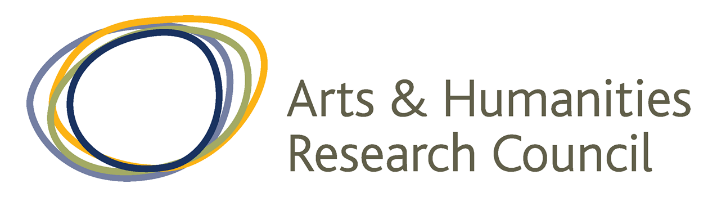 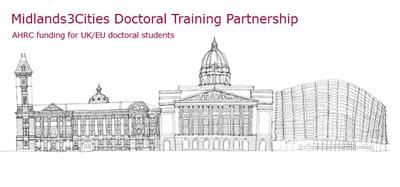 Place and Placelessness12th Annual Conference of the Landscape Space and Place Research Group 
16 July | University of Nottingham
@UoN_LSP #Placelessness2018Registration and Welcome | 9.00 - 9.30 am | The Cloisters, Highfield HouseKeynote Address: Dr David Cooper (Manchester Metropolitan University)Center Parcs, Place Writing, & the Mythologisation of the Lakes: A Creative-Critical ExplorationChair: Gemma Edwards | 9.30 – 10.30am | A01, Highfield HouseFirst Panel Session | 10.30am – 11.45amPanel 1 | Culture, Memory and Place | A01 | Chair: Philip JagessarSalamis Aysegul Sentung (University of Kent)
A Letter from the Ghost of Ghost-TownCatherine Annabel (University of Sheffield)‘So many different pasts’: Memories of Place in W G Sebald’s Narratives of ExileJun Li (University of Leicester)The leisure and knowledge of Buddhist places: A Comparison between the Buddhism landscape of Aukanapura and Caotang temple of Sixteen Kingdoms era in a transnational, various geographic and global historical viewBreak | 11.45am – 12.00pm | The CloistersSecond Panel Session | 12.00pm – 1.15pm Panel 2 | Places on the Periphery | A01 | Chair: Chloe AshbridgePeter Haysom (University of Nottingham)
The death of a placeless margin? Questioning the end of the rural world and the rise of the contemporary urban ‘non-place’ in José Saramago’s The CaveAlexandra Farzad (University of Nottingham) 
Dereliction and creative renewal in Derek Mahon’s poetryLaurie McRae Andrew (Royal Holloway, University of London)Postindustrial landscapes and the fate of place in David Foster Wallace’s The Pale King Lunch | 1.15pm – 2.00pm | The CloistersThird Panel Session | 2.00pm – 3.15pm  Panel 3 | Simulating Placeness| A01 | Chair: Rebecca BattyTim Moffatt (University of Sheffield)
‘No-place’ and the simulacrum of hyper masculinity in Billy Wilder’s The Apartment (1960)Tomas Buitendijk (Dublin City University)Points of Reference – Spaces of Imagination: Port Cities, the Empty Plain and the Projection of Desire Sam Le Vedrine (University of Nottingham) Frédéric Neyrat’s Atopies: Ecological Existentialism and Inverting the Political Production of Placelessness Break | 3.15pm – 3.30pm | The Cloisters Fourth Panel Session | 3.30pm – 4.45pm Panel 4 | Landscape and Identity| A01 | Chair: Gemma Edwards Faye Shortland (University of Birmingham)Memory and Landscape: Understanding a sense of place in the English Lake DistrictSarah Alwin (University of Sheffield)Homeless bodies in inhumane spaces: Tensions between corporeality and the built environment in Dodie Bellamy’s When the Sick Rule the WorldColin Bancroft (University of Chichester)Robert Frost and the SublimeBreak | 4.45-5.00pm | The CloistersNew Scholar’s Session: Led by Dr Corinne Fowler (University of Leicester) and Jodie Hannis (University of Leicester) | A01 | 5.00pm – 5.45pmChairs: Chloe Ashbridge & Philip JagessarWine Reception | 6.00pm-7.00pm| The CloistersConference Dinner | 7.00pm TBC.